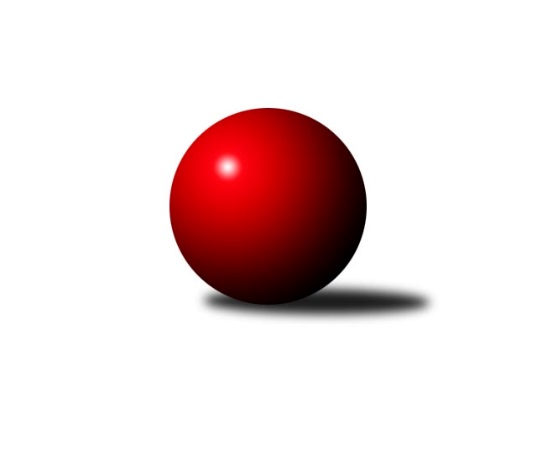 Č.2Ročník 2021/2022	2.6.2024 Krajská soutěž Vysočiny B 2021/2022Statistika 2. kolaTabulka družstev:		družstvo	záp	výh	rem	proh	skore	sety	průměr	body	plné	dorážka	chyby	1.	KK Jihlava C	2	2	0	0	9.0 : 3.0 	(8.5 : 7.5)	1604	4	1148	456	39	2.	KK Jihlava D	1	1	0	0	4.0 : 2.0 	(6.0 : 2.0)	1637	2	1135	502	32	3.	TJ Třebíč E	2	1	0	1	7.0 : 5.0 	(9.5 : 6.5)	1620	2	1136	485	32	4.	TJ Start Jihlava C	2	1	0	1	5.0 : 7.0 	(7.5 : 8.5)	1581	2	1114	467	39	5.	KK SCI Jihlava	1	0	0	1	2.0 : 4.0 	(3.5 : 4.5)	1585	0	1125	460	35	6.	TJ Nové Město na Moravě C	2	0	0	2	3.0 : 9.0 	(5.0 : 11.0)	1526	0	1101	425	38.5Tabulka doma:		družstvo	záp	výh	rem	proh	skore	sety	průměr	body	maximum	minimum	1.	TJ Třebíč E	1	1	0	0	5.0 : 1.0 	(5.0 : 3.0)	1634	2	1634	1634	2.	KK Jihlava D	1	1	0	0	4.0 : 2.0 	(6.0 : 2.0)	1637	2	1637	1637	3.	KK Jihlava C	1	1	0	0	4.0 : 2.0 	(4.5 : 3.5)	1627	2	1627	1627	4.	TJ Start Jihlava C	2	1	0	1	5.0 : 7.0 	(7.5 : 8.5)	1581	2	1615	1546	5.	TJ Nové Město na Moravě C	0	0	0	0	0.0 : 0.0 	(0.0 : 0.0)	0	0	0	0	6.	KK SCI Jihlava	0	0	0	0	0.0 : 0.0 	(0.0 : 0.0)	0	0	0	0Tabulka venku:		družstvo	záp	výh	rem	proh	skore	sety	průměr	body	maximum	minimum	1.	KK Jihlava C	1	1	0	0	5.0 : 1.0 	(4.0 : 4.0)	1581	2	1581	1581	2.	TJ Start Jihlava C	0	0	0	0	0.0 : 0.0 	(0.0 : 0.0)	0	0	0	0	3.	KK Jihlava D	0	0	0	0	0.0 : 0.0 	(0.0 : 0.0)	0	0	0	0	4.	TJ Třebíč E	1	0	0	1	2.0 : 4.0 	(4.5 : 3.5)	1606	0	1606	1606	5.	KK SCI Jihlava	1	0	0	1	2.0 : 4.0 	(3.5 : 4.5)	1585	0	1585	1585	6.	TJ Nové Město na Moravě C	2	0	0	2	3.0 : 9.0 	(5.0 : 11.0)	1526	0	1588	1464Tabulka podzimní části:		družstvo	záp	výh	rem	proh	skore	sety	průměr	body	doma	venku	1.	KK Jihlava C	2	2	0	0	9.0 : 3.0 	(8.5 : 7.5)	1604	4 	1 	0 	0 	1 	0 	0	2.	KK Jihlava D	1	1	0	0	4.0 : 2.0 	(6.0 : 2.0)	1637	2 	1 	0 	0 	0 	0 	0	3.	TJ Třebíč E	2	1	0	1	7.0 : 5.0 	(9.5 : 6.5)	1620	2 	1 	0 	0 	0 	0 	1	4.	TJ Start Jihlava C	2	1	0	1	5.0 : 7.0 	(7.5 : 8.5)	1581	2 	1 	0 	1 	0 	0 	0	5.	KK SCI Jihlava	1	0	0	1	2.0 : 4.0 	(3.5 : 4.5)	1585	0 	0 	0 	0 	0 	0 	1	6.	TJ Nové Město na Moravě C	2	0	0	2	3.0 : 9.0 	(5.0 : 11.0)	1526	0 	0 	0 	0 	0 	0 	2Tabulka jarní části:		družstvo	záp	výh	rem	proh	skore	sety	průměr	body	doma	venku	1.	TJ Třebíč E	0	0	0	0	0.0 : 0.0 	(0.0 : 0.0)	0	0 	0 	0 	0 	0 	0 	0 	2.	KK Jihlava D	0	0	0	0	0.0 : 0.0 	(0.0 : 0.0)	0	0 	0 	0 	0 	0 	0 	0 	3.	KK SCI Jihlava	0	0	0	0	0.0 : 0.0 	(0.0 : 0.0)	0	0 	0 	0 	0 	0 	0 	0 	4.	TJ Nové Město na Moravě C	0	0	0	0	0.0 : 0.0 	(0.0 : 0.0)	0	0 	0 	0 	0 	0 	0 	0 	5.	TJ Start Jihlava C	0	0	0	0	0.0 : 0.0 	(0.0 : 0.0)	0	0 	0 	0 	0 	0 	0 	0 	6.	KK Jihlava C	0	0	0	0	0.0 : 0.0 	(0.0 : 0.0)	0	0 	0 	0 	0 	0 	0 	0 Zisk bodů pro družstvo:		jméno hráče	družstvo	body	zápasy	v %	dílčí body	sety	v %	1.	Petr Picmaus 	TJ Třebíč E 	2	/	2	(100%)	4	/	4	(100%)	2.	Karel Hlisnikovský 	TJ Nové Město na Moravě C 	2	/	2	(100%)	3	/	4	(75%)	3.	Jaroslav Nedoma 	KK Jihlava C 	2	/	2	(100%)	3	/	4	(75%)	4.	Svatopluk Birnbaum 	KK SCI Jihlava  	1	/	1	(100%)	2	/	2	(100%)	5.	Tomáš Dejmek 	KK Jihlava C 	1	/	1	(100%)	2	/	2	(100%)	6.	Marie Dobešová 	TJ Třebíč E 	1	/	1	(100%)	2	/	2	(100%)	7.	Nikola Vestfálová 	TJ Start Jihlava C 	1	/	1	(100%)	2	/	2	(100%)	8.	Luboš Strnad 	KK Jihlava C 	1	/	1	(100%)	2	/	2	(100%)	9.	Radana Krausová 	KK Jihlava D 	1	/	1	(100%)	2	/	2	(100%)	10.	Lucie Zavřelová 	KK Jihlava D 	1	/	1	(100%)	2	/	2	(100%)	11.	Zdeněk Toman 	TJ Třebíč E 	1	/	1	(100%)	1.5	/	2	(75%)	12.	Jiří Chalupa 	KK SCI Jihlava  	1	/	1	(100%)	1.5	/	2	(75%)	13.	Marta Tkáčová 	TJ Start Jihlava C 	1	/	1	(100%)	1	/	2	(50%)	14.	Jiří Pavlas 	TJ Třebíč E 	1	/	1	(100%)	1	/	2	(50%)	15.	Lucie Hlaváčová 	TJ Nové Město na Moravě C 	1	/	2	(50%)	2	/	4	(50%)	16.	Tomáš Vestfál 	TJ Start Jihlava C 	1	/	2	(50%)	2	/	4	(50%)	17.	Jiří Macko 	KK Jihlava C 	1	/	2	(50%)	1.5	/	4	(38%)	18.	Romana Čopáková 	KK Jihlava D 	0	/	1	(0%)	1	/	2	(50%)	19.	Pavel Přibyl 	TJ Start Jihlava C 	0	/	1	(0%)	1	/	2	(50%)	20.	Milan Novotný 	KK Jihlava D 	0	/	1	(0%)	1	/	2	(50%)	21.	Adam Straka 	TJ Třebíč E 	0	/	1	(0%)	1	/	2	(50%)	22.	Milan Chvátal 	TJ Start Jihlava C 	0	/	1	(0%)	0	/	2	(0%)	23.	Martin Janík 	TJ Třebíč E 	0	/	1	(0%)	0	/	2	(0%)	24.	Aleš Hrstka 	TJ Nové Město na Moravě C 	0	/	1	(0%)	0	/	2	(0%)	25.	Dominik Tvrdý 	KK Jihlava C 	0	/	1	(0%)	0	/	2	(0%)	26.	Anna Doležalová 	KK SCI Jihlava  	0	/	1	(0%)	0	/	2	(0%)	27.	Libuše Kuběnová 	TJ Nové Město na Moravě C 	0	/	1	(0%)	0	/	2	(0%)	28.	Pavel Tomek 	KK Jihlava C 	0	/	1	(0%)	0	/	2	(0%)	29.	Vladimír Dočekal 	KK SCI Jihlava  	0	/	1	(0%)	0	/	2	(0%)	30.	Jaroslav Dobeš 	TJ Třebíč E 	0	/	1	(0%)	0	/	2	(0%)	31.	Jiří Cháb st.	TJ Start Jihlava C 	0	/	2	(0%)	1.5	/	4	(38%)	32.	Vladimír Bartoš 	TJ Nové Město na Moravě C 	0	/	2	(0%)	0	/	4	(0%)Průměry na kuželnách:		kuželna	průměr	plné	dorážka	chyby	výkon na hráče	1.	KK PSJ Jihlava, 1-4	1612	1141	470	36.3	(403.0)	2.	TJ Start Jihlava, 1-2	1587	1123	463	38.3	(396.8)	3.	TJ Třebíč, 1-4	1549	1089	459	35.5	(387.3)Nejlepší výkony na kuželnách:KK PSJ Jihlava, 1-4KK SCI Jihlava 	1673	2. kolo	Svatopluk Birnbaum 	KK SCI Jihlava 	470	2. koloKK Jihlava D	1637	1. kolo	Svatopluk Birnbaum 	KK SCI Jihlava 	453	1. koloKK Jihlava C	1627	1. kolo	Tomáš Fürst 	KK Jihlava D	446	2. koloTJ Nové Město na Moravě C	1588	1. kolo	Jiří Chalupa 	KK SCI Jihlava 	443	2. koloKK SCI Jihlava 	1585	1. kolo	Lucie Zavřelová 	KK Jihlava D	427	1. koloKK Jihlava D	1562	2. kolo	Radana Krausová 	KK Jihlava D	421	1. kolo		. kolo	Karel Hlisnikovský 	TJ Nové Město na Moravě C	419	1. kolo		. kolo	Pavel Tomek 	KK Jihlava C	418	1. kolo		. kolo	Lucie Hlaváčová 	TJ Nové Město na Moravě C	417	1. kolo		. kolo	Romana Čopáková 	KK Jihlava D	414	1. koloTJ Start Jihlava, 1-2TJ Start Jihlava C	1615	1. kolo	Nikola Vestfálová 	TJ Start Jihlava C	439	1. koloTJ Třebíč E	1606	1. kolo	Jiří Macko 	KK Jihlava C	425	2. koloKK Jihlava C	1581	2. kolo	Marta Tkáčová 	TJ Start Jihlava C	417	1. koloTJ Start Jihlava C	1546	2. kolo	Petr Picmaus 	TJ Třebíč E	410	1. kolo		. kolo	Pavel Přibyl 	TJ Start Jihlava C	406	2. kolo		. kolo	Adam Straka 	TJ Třebíč E	405	1. kolo		. kolo	Luboš Strnad 	KK Jihlava C	402	2. kolo		. kolo	Jaroslav Dobeš 	TJ Třebíč E	397	1. kolo		. kolo	Zdeněk Toman 	TJ Třebíč E	394	1. kolo		. kolo	Tomáš Vestfál 	TJ Start Jihlava C	392	2. koloTJ Třebíč, 1-4TJ Třebíč E	1634	2. kolo	Marie Dobešová 	TJ Třebíč E	452	2. koloTJ Nové Město na Moravě C	1464	2. kolo	Petr Picmaus 	TJ Třebíč E	419	2. kolo		. kolo	Karel Hlisnikovský 	TJ Nové Město na Moravě C	390	2. kolo		. kolo	Jiří Pavlas 	TJ Třebíč E	382	2. kolo		. kolo	Vladimír Bartoš 	TJ Nové Město na Moravě C	382	2. kolo		. kolo	Martin Janík 	TJ Třebíč E	381	2. kolo		. kolo	Lucie Hlaváčová 	TJ Nové Město na Moravě C	379	2. kolo		. kolo	Aleš Hrstka 	TJ Nové Město na Moravě C	313	2. koloČetnost výsledků:	5.0 : 1.0	1x	4.0 : 2.0	4x	1.0 : 5.0	1x